EDF Annual General Assembly and associated meetings June 25th and 26th 2022 Athens, GreeceVenue: Titania Hotel AthensAddress: 52, Panepistimiou 10678, Athens, GreeceTelephone: +30 210 33 26 000Thursday 23rd JuneArrival members of the Executive CommitteeFriday  24th JuneAll day - Arrival of elected Board members and AGA participantsRoom OMIROS-SOCRATES, 10th floor09:00 – 15:00	Executive Committee meetingFree eveningSaturday  25th JuneRoom NIKI-APOLLON-ATHINA, mezzanine level 08:00 – 08:45	Registration of participants 09:00 – 10:00	Official opening of the AGAKeynote speechesHelena Dalli, Commissioner for Equality Dimitrios Papadimoulis, European Parliament Vice President10:00 – 11:00	AGA Business session 1Chairperson: Yannis Vardakastanis, EDF PresidentRoll CallAdoption of the agendaHealth protocol for the meeting + introduction from the Hotel management (DOC-AGA-22-06-01)Appointment of the Scrutiny Committee and presentation of elections procedure (DOC-AGA-22-06-02)Election of the EDF President Elections of Board members, Finance, and Membership and Credential Committees11:00 – 11:30	Coffee break11:30 – 13:00	AGA Business session 2Chairperson: Yannis Vardakastanis EDF PresidentFinancial issuesAdoption of EDF final accounts 2021 (DOC-AGA-22-06-03)Vote of discharge to the Board for 2021Appointment of internal auditors for 2022 (DOC-AGA-22-06-04) Adoption of EDF budget 2023 (DOC-AGA-22-06-05)Adoption of final activity report 2021 (DOC-AGA-22-06-06)Activity plan 2023 (DOC-AGA-22-06-07)Results of elections (possible second round at a time to be confirmed)13:00 – 14:30	Lunch break14:30 – 16:00	Policy Session War in Ukraine and persons with disabilities (DOC-AGA-22-06-08)Review of the EU by the CRPD committee (DOC-AGA-22-06-09)Policy update (DOC-AGA-22-06-10)European Strategy on the Rights of Persons with Disabilities Directive combatting gender-based violenceEU electoral law reform16:00 – 16:30	Coffee break16:30 – 18:00	AGA Business session 3Membership issues (DOC-AGA-22-06-11)Revision of EDF statutes (DOC-AGA-22-06-12)Adoption of terms of reference (TOR) for the EDF Women’s Committee and EDF Youth Committee after the AGA (DOC-AGA-22-06-13)Evening 	Official dinner marking 25 years of EDF, with all Delegates and invited guests Sunday 26th JuneRoom NIKI-APOLLON-ATHINA, mezzanine level 08:30 – 10:30	Meeting of the newly elected Board and election of the Executive Committee 10:30 – 11:00	Welcome coffee11:00 – 13:00	AGA Business session 4. Policy SessionAnnouncements of the Executive Committee elections 5th European Parliament of Persons with Disabilities (DOC-AGA-22-06-14)Disability and Sustainability – discussion and adoption of EDF Green Policy (DOC-AGA-22-06-15)Any other businessExpense clams for the AGADate of the next meetingSending evaluation form for the General Assembly13:00 	End of the meeting and departure of participants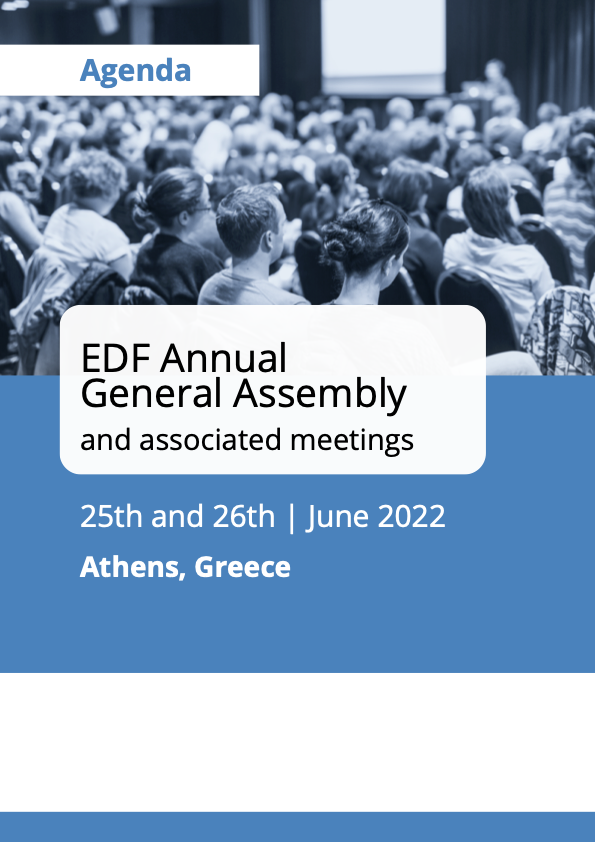 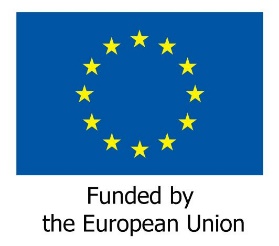 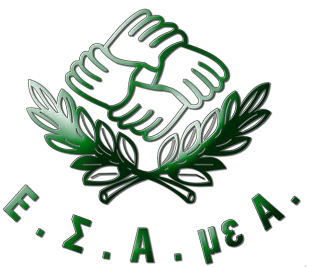 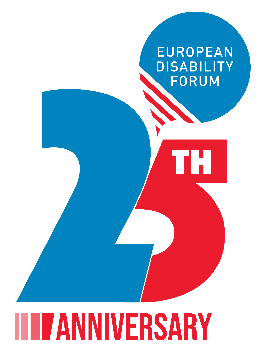 